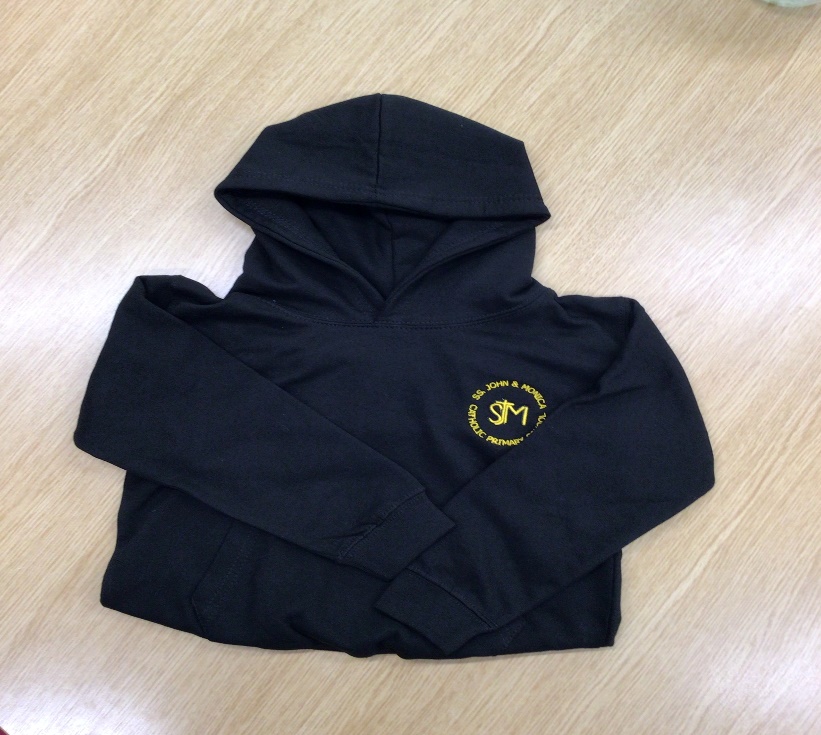 School PE Hoodies for Sale Please tick what size you would like and email or return this to the office. The cost is £12.99.  Once we have received your order we can add to school money for you to pay. Alternatively, you can order at https://clivemark.co.uk/collections/st-john-monica-catholic-primaryPlease note sizes come up slightly smallerAge 5/6 (approx. 40cm chest)Age 7/8 (approx. 42cm chest)Age 9/11 (approx. 44cm chest)Age 12/13 (approx. 46cm chest)Age 14/15 (approx. 48cm chest)Age 16/17 (approx. 50cm chest)